4-H Project Record for all Animal and Poultry Projects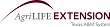 (Complete this page at the beginning of project)________________________(Beef, Poultry, Goat, Swine, etc)	     2018 - 2019         Name of Project						         Year	Name: _________________________________________________County: La Salle______Address:_____________________________________________________Zip:____________Phone:_________________		Years in 4-H:______		Years in Project:________Age as of September 1, 2018:______	Birthdate: (Month/Date/Year)________________Name of 4-H Club: (Circle one)	Cotulla 4-H Club		Encinal 4-H ClubPlanning Your ProjectWhat are your goals for your project this year?______________________________________________________________________________				Project Goals				!       Date Accomplished______________________________________________________!_______________________									!______________________________________________________!_______________________									!______________________________________________________!_______________________									!______________________________________________________!_______________________									!______________________________________________________!_______________________									!______________________________________________________!_______________________									!______________________________________________________!_______________________This project was planned and began:Date:_________________________		______________________________________							   Signature of 4-H MemberDate:_________________________		______________________________________						          Signature of Parent or GuardianDate:_________________________		______________________________________						       Signature of County Extension AgentWhat is a 		A 4-H project is the center of the 4-H experience. Projects are selected by4-H Project?		members, parents and leaders based on interest, abilities, family situation, facilities and availability of leadership for the project. A member who enrolls for the first time is encouraged to take only one project. As a member gains knowledge and experience, the size of the project may be increased and additional projects selected. At the age of 12 or 13, a member should consider developing a project plan based around a major project. This plan will guide the member throughout the rest of his or her 4-H career. Projects continued year after year should be increased in size and varied in learning experiences when possible. When enrolling for additional projects, try to include projects related to other project work. For example, a foods project might be complemented with gardening and poultry projects, or a livestock project might be complemented with veterinary science, safety or woodworking projects.Who can have a	             Any boy or girl, ages 8 or 9 and in the third grade through 19, who is 4-H project?		enrolled as a 4-H member through 4-H Connect.How is a project	A project may be conducted by participating in a project group withconducted?		instructions from a project leader or by planning and conducting a 4-H project with the help of the County Extension Agent.How is a project	A project is completed after activities are over and the project record is completed?		turned into the County Extension Agent. One 4-H project, including a project record, should be completed each year.Why are records	Record keeping is an important part of the 4-H program. Records: (1) teachincluded as a part?	the skill of recordkeeping, (2) encourage good work, (3) show progress, growth and accomplishment, (4) help direct future plans and (5) help determine recognition.			Instructions for the Project RecordHow do I prepare the 	PLAN, DESCRIBE, AND TAKE INVENTORY OF THE PROJECT. record book at	             Complete page one and the description and beginning inventory on page the beginning of	three with the help of a parent and/or leader. The 4-H member, parent and my project?		leader sign on page one after discussing the plans and goals, the project and record requirements.How do I prepare	CONDUCT PROJECT AND PARTICIPATE IN PROJECT ACTIVITIESthe record book	             As the project is conducted, management and activity records should be during my project?	kept on a daily, weekly or monthly basis.How do I prepare	SUMMARIZE PROJECT AND DETERMINE FINAL RESULTS. 4-H the record book	projects end when animals or poultry are sold, at the end of the 4-H yearat the end of 		in March or at the time records are turned in to the County Extensionmy project?		Office. Total the columns in the Management Record and complete the inventory at the end of the project to determine profit or loss. Complete optional records if they apply and the project summary. The total project record is reviewed by the 4-H member and leader and then signed.2Type of Animal or Poultry ProjectsThe total 4-H animal or poultry project may include one or all of these projects and may involve more than one animal or poultry item in any type:1.	Market or Training and Developing Project: Any project bought for the purpose of feeding, developing and/or training for sale.2. 	Breeding and/or Production Project: Any project bought or raised and used for the purpose of breeding and/or producing animals.3. 	Management and Training Project: Any project bought or raised and used for the experience of management and training.Project DescriptionDescribe the 4-H project including the beginning inventory at the beginning of the project. The ending inventory should be completed at the end of the project and will be the beginning inventory for next year.Inventory of Animals and Equipment3Management and Expense RecordKeep daily, weekly or monthly records of project. Do not wait until the end of the project year to fill in the blanks. (Duplicate this page if necessary)Include Animals, Feed, Equipment, etc.Purchased or Value of These if Home Grown                Expenses other than health			Health Costs and Records4Income and Labor RecordInclude Animals or Fowl Sold or Used		 May be recorded on a weekly 	at Home, Premiums Won, Earnings, etc		or monthly basis                               Income				             Labor Record (hours)5Activities Record(Record activities and things learned as you complete them during the year)List specific things learned from this project:________________________________________________________________________________________________________________________________________________________________________________________________________________________________________________________________________________________________________________________List all activities: demonstrations, talks, judging activities, exhibits, clinics, workshops, tours, shows, etc. participated in and related to this project:________________________________________________________________________________________________________________________________________________________________________________________________________________________________________________________________________________________________________________________List awards and recognition: medals, ribbons, trips, plaques, scholarships, etc received in this project:________________________________________________________________________________________________________________________________________________________________________________________________________________________________________________________________________________________________________________________Leadership: List what you did to assist others in this project.  Explain briefly what you did, include numbers of people taught and involved and list the results for each item:________________________________________________________________________________________________________________________________________________________________________________________________________________________________________________________________________________________________________________________6Project Summary(Complete this section at the end of the project)Write a brief paragraph explaining what your project has meant to you, including things learned, any unusual or interesting experiences, goals accomplished and future plans.	____________________________________________________________________________________________________________________________________________________________________________________________________________________________________________________________________________________________________________________________________________________________________________________________________________________________________________________________________________________________________________________________________________________________________________________________________________________________________________________________________________________________________________________________________________________________________________________________________________________________________________________________________________________________________________________________________________________________________________________________________________________________________________________________________________________________________________________________________________________________________________________________________________________________________________________________________________________________________________________________________________________________________________________________________________________________________________________________This project was completed and reviewed:Date:______________________________By:________________________________________                                                                                  Signature of County Extension AgentType of ProjectNumber or NamesBreedSexAgeA. Beginning of ProjectAmountB. End of ProjectAmountNumber of Animals or Fowl ______$	        Number	_____$Equipment$Equipment$Other$Other$$$Total Value$Total Value$Cost of animals or fowl purchased and their expenses (Total expenses from page 4)                                      $Earnings, savings or sales during the year (Total income from page 5)                                $Total A$Total B$Total A$Project profit or (loss)$DateAmount and kindCostDateAction TakenCost	Total	TotalDateWhatAmt$Inclusive DatesFrom:To:Activity(includes: Grooming, Feeding, etc.)   Total ($)Total(Hours)